Woche vom 24.10.-28.10.2022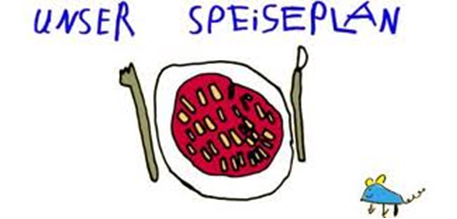 Woche vom 24.10.-28.10.2022Montag: Tortellini mit RindfleischfüllungDienstag:Frikadellen, Kartoffeln, MöhrenMittwoch:Arme RitterDonnerstag: Reis in KohlrabisoßeFreitag:Nudeln mit Tofu-BologneseFrühstück und Mittagessen je 3,00 Euro